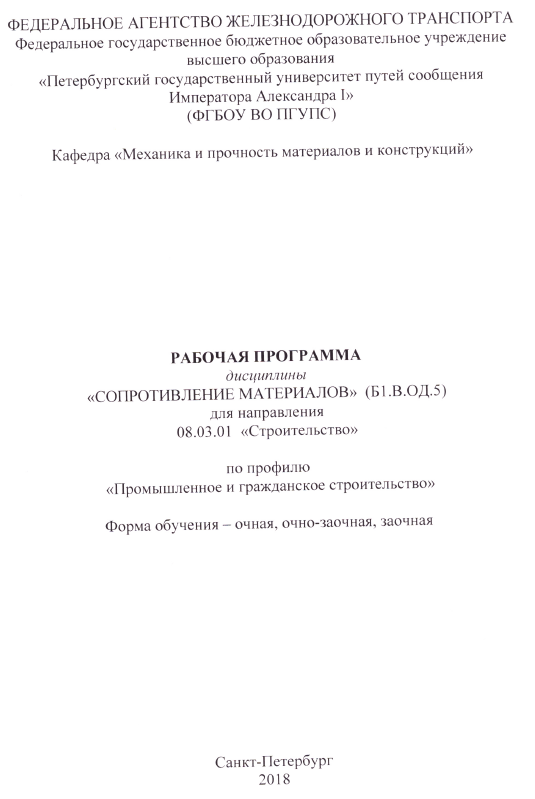 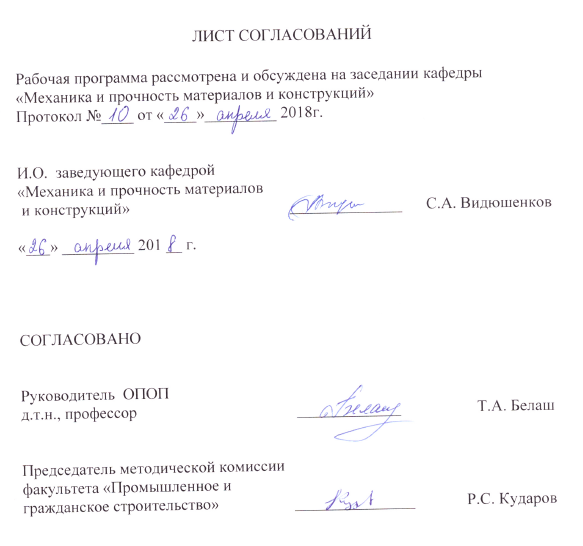 1. Цели и задачи дисциплиныРабочая программа составлена в соответствии с ФГОС ВО, утвержденным «12» марта., приказ № 201 по направлению 08.03.01 «Строительство» по профилю «Промышленное и гражданское строительство», по дисциплине  Б1.В.ОД.5  «Сопротивление материалов».Целью изучения дисциплины «Сопротивление материалов» является обеспечение базы инженерной и практической подготовки студентов в области прикладной механики деформируемого твердого тела, развитие инженерного мышления, приобретение знаний для изучения последующих дисциплин.Для достижения поставленной цели решаются следующие задачи: изучение сложных видов деформирования: определение внутренних усилий, напряжений и проверка прочности при различных сочетаниях внутренних усилий;определение перемещений в балках при изгибе;исследование процессов потери устойчивости сжатых стержней;изучение поведения конструкций и конструкционных материалов при изменяющихся во времени напряжениях;напряженное состояние тонких пластин;изучение поведения балок на упругом основании.2. Перечень планируемых результатов обучения по дисциплине, соотнесенных с планируемыми результатами освоения основной профессиональной образовательной программыПланируемыми результатами обучения по дисциплине являются: приобретение знаний, умений, навыков.В результате освоения дисциплины обучающийся должен:Знать:основные предпосылки и гипотезы  сопротивления материалов;способы определения внутренних усилий в опасных сечениях конструкций при различных видах нагружения;Уметь: определять опасные сечения элементов конструкций по результатам определения внутренних усилий;определять размеры поперечных сечений, исходя из условий экономичности; определять грузоподъемности элементов;производить расчеты элементов конструкций (стержней, стержней на упругом основании, пластин) на прочность, жесткость и устойчивость;Владеть:методиками определения физико-механических характеристик современных конструкционных материалов, типовыми методами анализа напряженного и деформированного состояния элементов конструкций при различных видах нагружения.Приобретенные знания, умения, навыки, характеризующие формирование компетенций, осваиваемые в данной дисциплине, позволяют решать профессиональные задачи, приведенные в соответствующем перечне по видам профессиональной деятельности в п. 2.4 общей характеристики основной профессиональной образовательной программы (ОПОП). Изучение дисциплины направлено на формирование следующих общепрофессиональных компетенций (ОПК):способностью использовать основные законы естественнонаучных дисциплин в профессиональной деятельности, применять методы математического анализа и математического (компьютерного) моделирования, теоретического и экспериментального исследования (ОПК-1);способностью выделять естественнонаучную сущность проблем, возникающих в ходе профессиональной деятельности, привлечь их для решения соответствующий физико-математический аппарат (ОПК-2).Изучение дисциплины направлено на формирование следующих профессиональных компетенций (ПК), соответствующих видам профессиональной деятельности, на которые ориентирована программа бакалавриата:Экспериментально-исследовательская деятельность:владением методами и средствами физического и  математического (компьютерного) моделирования, в том числе с использованием универсальных и специализированных программно-вычислительных комплексов, систем автоматизированных проектирования, стандартных пакетов автоматизации исследований, владение методами испытаний строительных конструкций и изделий, методами постановки и проведения экспериментов по заданным методикам (ПК-14);способностью составлять отчеты по выполненным работам, участвовать во  внедрении результатов исследований и практических разработок (ПК-15);Область профессиональной деятельности обучающихся, освоивших данную дисциплину, приведена в п. 2.1 общей характеристики ОПОП.Объекты профессиональной деятельности обучающихся, освоивших данную дисциплину, приведены в п. 2.2 общей характеристики ОПОП.3. Место дисциплины в структуре основной профессиональной образовательной программыДисциплина «Сопротивление материалов» (Б1.В.ОД.5) относится к вариативной части и является обязательной дисциплиной обучающегося.4. Объем дисциплины и виды учебной работы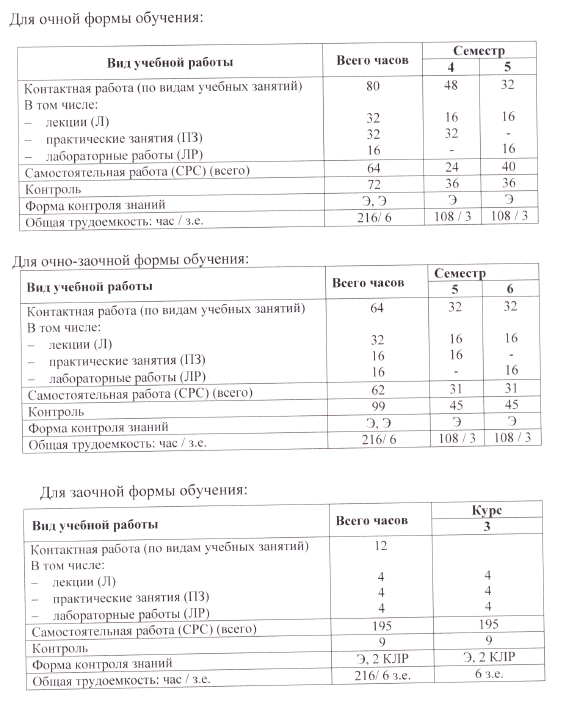 5. Содержание и структура дисциплины5.1 Содержание дисциплины5.2 Разделы дисциплины и виды занятий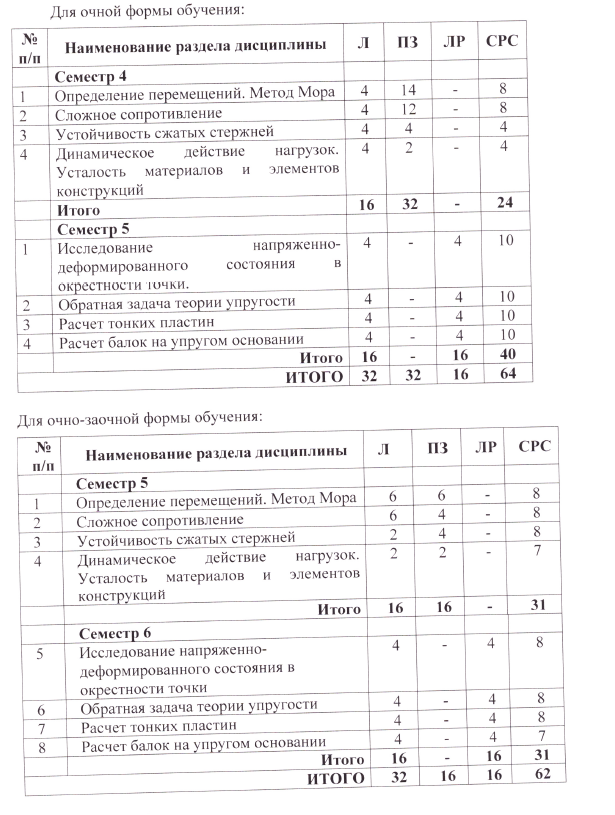 Для заочной формы обучения: 6. Перечень учебно-методического обеспечения для самостоятельной работы обучающихся по дисциплине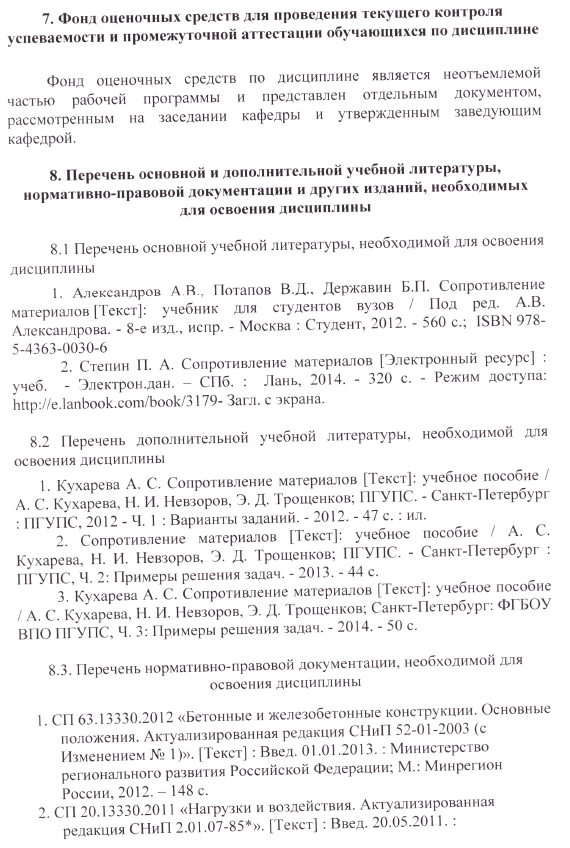 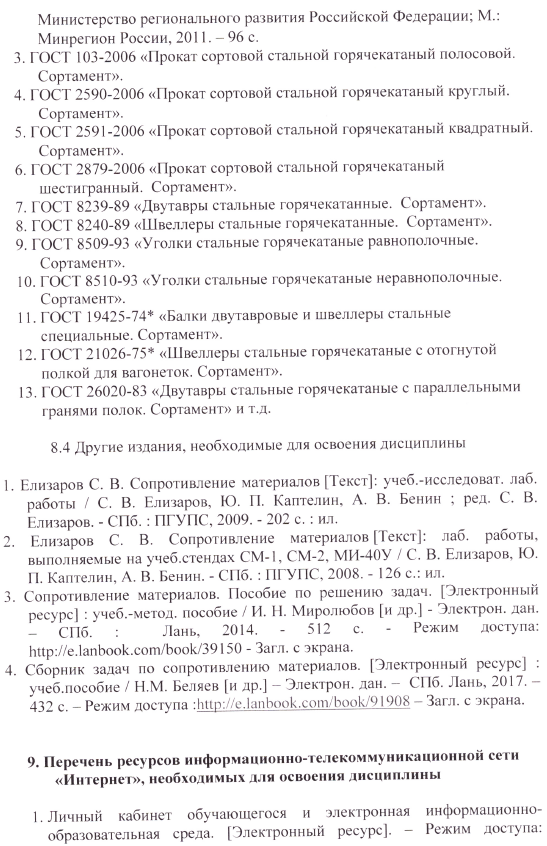 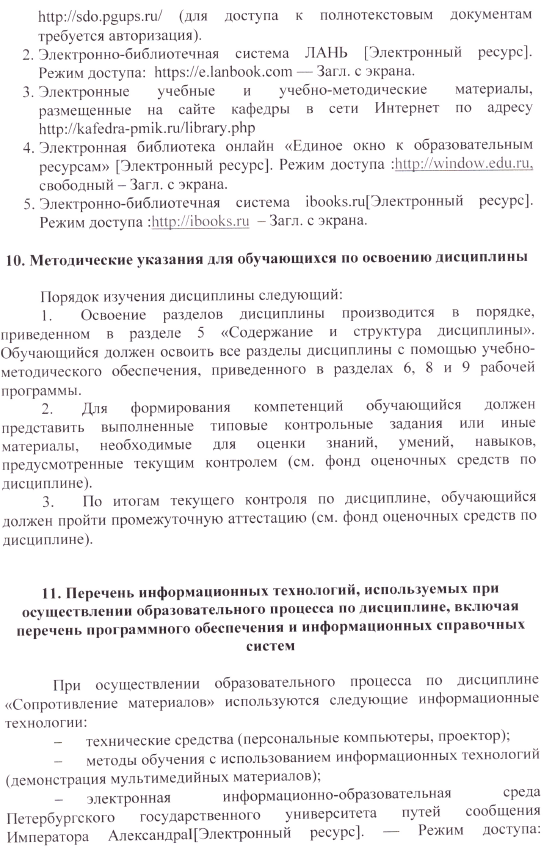 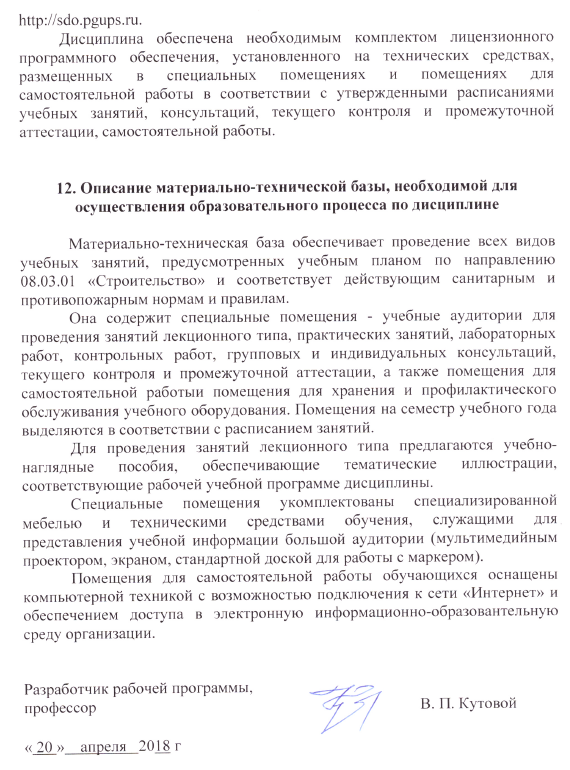 № п/пНаименование раздела дисциплиныСодержание разделаЧасть  1Часть  1Часть  11Определение перемещений в балках при изгибеДифференциальное уравнение изогнутой оси. Метод методы  непосредственного интегрирования и начальных параметров. 1Определение перемещений в балках при изгибеПотенциальная энергия деформации. Вывод формулы определения перемещений.1Определение перемещений в балках при изгибеПрименение формулы Мора к определению прогибов балки при изгибе.1Определение перемещений в балках при изгибеПриближенные формулы, применяемые при изучении перемещений – способы Верещагина, Симпсона и др. Часть  2Часть  2Часть  22Сложное сопротивлениеКосой изгиб. Пространственный изгиб.2Сложное сопротивлениеВнецентренное действие нагрузки. Ядро сечения2Сложное сопротивлениеСовместное действие изгиба и кручения.Часть  3Часть  3Часть  33Устойчивость сжатых стержнейКритическая нагрузка. Формула Эйлера. Пределы ее применимости. Практические способы расчета стержней на устойчивость.4Динамическое действие нагрузок. Усталость материалов и элементов конструкцийДинамический коэффициент. Ударные нагрузки. Периодическое нагружение. Понятие об усталостном разрушении. Кривая Веллера. Предел выносливости. Факторы, влияющие на предел выносливости.Часть  4Часть  4Часть  45Исследование напряженно-деформированного состояния в окрестности точки.Уравнения равновесия и совместности деформаций. Главные напряжения. Теории прочности.6Обратная задача теории упругостиРешение обратной задачи теории упругостиЧасть  5Часть  5Часть  57Расчет тонких пластин.Уравнение Софи Жермен. Граничные условия. Способы решения задач об изгибе тонких пластин. Примеры расчета. Расчет пластин с помощью МКЭ. Часть  6Часть  6Часть  68Расчет балок на упругом основании.Способы задания упругого основания. Модель Фусса-Винклера. Граничные условия. Полубесконечные балки и балки конечной длины.№ п/пНаименование раздела дисциплиныЛПЗЛРСРС1Определение перемещений. Метод Мора0,51-302Сложное сопротивление0,50,5-303Устойчивость сжатых стержней0,50,5-244Динамическое действие нагрузок. Усталость материалов и элементов конструкций0,5--205Исследование напряженно-деформированного состояния в окрестности точки0,50,51306Обратная задача теории упругости0,50,51257Расчет тонких пластин0,50,51188Расчет балок на упругом основании0,50,5118ИтогоИтого444195№п/пНаименование разделаПеречень учебно-методического обеспечения1Определение перемещений1. Александров А.В., Потапов В.Д., Державин Б.П. Сопротивление материалов [Текст]: учебник для студентов вузов / Под ред. А.В. Александрова. - 8-е изд., испр. - Москва : Студент, 2012. - 560 с.;  ISBN 978-5-4363-0030-6 2. Степин П. А. Сопротивление материалов [Электронный ресурс] : учеб.  - Электрон.дан. – СПб. :  Лань, 2014. - 320 с. - Режим доступа: http://e.lanbook.com/book/3179- Загл. с экрана.3. Елизаров С. В. Сопротивление материалов [Текст]: учеб.-исследоват. лаб. работы / С. В. Елизаров, Ю. П. Каптелин, А. В. Бенин ; ред. С. В. Елизаров. - СПб. : ПГУПС, 2009. - 202 с. : ил.4. Елизаров С.В. Сопротивление материалов [Текст]: лаб. работы, выполняемые на учеб. стендах СМ-1, СМ-2, МИ-40У / С. В. Елизаров, Ю. П. Каптелин, А. В. Бенин. - СПб. : ПГУПС, 2008. - 126 с.: ил.2Сложное сопротивление1. Александров А.В., Потапов В.Д., Державин Б.П. Сопротивление материалов [Текст]: учебник для студентов вузов / Под ред. А.В. Александрова. - 8-е изд., испр. - Москва : Студент, 2012. - 560 с.;  ISBN 978-5-4363-0030-6 2. Степин П. А. Сопротивление материалов [Электронный ресурс] : учеб.  - Электрон.дан. – СПб. :  Лань, 2014. - 320 с. - Режим доступа: http://e.lanbook.com/book/3179- Загл. с экрана.3. Елизаров С. В. Сопротивление материалов [Текст]: учеб.-исследоват. лаб. работы / С. В. Елизаров, Ю. П. Каптелин, А. В. Бенин ; ред. С. В. Елизаров. - СПб. : ПГУПС, 2009. - 202 с. : ил.4. Елизаров С.В. Сопротивление материалов [Текст]: лаб. работы, выполняемые на учеб. стендах СМ-1, СМ-2, МИ-40У / С. В. Елизаров, Ю. П. Каптелин, А. В. Бенин. - СПб. : ПГУПС, 2008. - 126 с.: ил.3Устойчивость сжатых стержней1. Александров А.В., Потапов В.Д., Державин Б.П. Сопротивление материалов [Текст]: учебник для студентов вузов / Под ред. А.В. Александрова. - 8-е изд., испр. - Москва : Студент, 2012. - 560 с.;  ISBN 978-5-4363-0030-6 2. Степин П. А. Сопротивление материалов [Электронный ресурс] : учеб.  - Электрон.дан. – СПб. :  Лань, 2014. - 320 с. - Режим доступа: http://e.lanbook.com/book/3179- Загл. с экрана.3. Елизаров С. В. Сопротивление материалов [Текст]: учеб.-исследоват. лаб. работы / С. В. Елизаров, Ю. П. Каптелин, А. В. Бенин ; ред. С. В. Елизаров. - СПб. : ПГУПС, 2009. - 202 с. : ил.4. Елизаров С.В. Сопротивление материалов [Текст]: лаб. работы, выполняемые на учеб. стендах СМ-1, СМ-2, МИ-40У / С. В. Елизаров, Ю. П. Каптелин, А. В. Бенин. - СПб. : ПГУПС, 2008. - 126 с.: ил.4Динамическое действие нагрузок. Усталость материалов и элементов конструкций1. Александров А.В., Потапов В.Д., Державин Б.П. Сопротивление материалов [Текст]: учебник для студентов вузов / Под ред. А.В. Александрова. - 8-е изд., испр. - Москва : Студент, 2012. - 560 с.;  ISBN 978-5-4363-0030-6 2. Степин П. А. Сопротивление материалов [Электронный ресурс] : учеб.  - Электрон.дан. – СПб. :  Лань, 2014. - 320 с. - Режим доступа: http://e.lanbook.com/book/3179- Загл. с экрана.3. Елизаров С. В. Сопротивление материалов [Текст]: учеб.-исследоват. лаб. работы / С. В. Елизаров, Ю. П. Каптелин, А. В. Бенин ; ред. С. В. Елизаров. - СПб. : ПГУПС, 2009. - 202 с. : ил.4. Елизаров С.В. Сопротивление материалов [Текст]: лаб. работы, выполняемые на учеб. стендах СМ-1, СМ-2, МИ-40У / С. В. Елизаров, Ю. П. Каптелин, А. В. Бенин. - СПб. : ПГУПС, 2008. - 126 с.: ил.5Исследование напряженно-деформированного состояния в окрестности точки1. Александров А.В., Потапов В.Д., Державин Б.П. Сопротивление материалов [Текст]: учебник для студентов вузов / Под ред. А.В. Александрова. - 8-е изд., испр. - Москва : Студент, 2012. - 560 с.;  ISBN 978-5-4363-0030-6 2. Степин П. А. Сопротивление материалов [Электронный ресурс] : учеб.  - Электрон.дан. – СПб. :  Лань, 2014. - 320 с. - Режим доступа: http://e.lanbook.com/book/3179- Загл. с экрана.3. Елизаров С. В. Сопротивление материалов [Текст]: учеб.-исследоват. лаб. работы / С. В. Елизаров, Ю. П. Каптелин, А. В. Бенин ; ред. С. В. Елизаров. - СПб. : ПГУПС, 2009. - 202 с. : ил.4. Елизаров С.В. Сопротивление материалов [Текст]: лаб. работы, выполняемые на учеб. стендах СМ-1, СМ-2, МИ-40У / С. В. Елизаров, Ю. П. Каптелин, А. В. Бенин. - СПб. : ПГУПС, 2008. - 126 с.: ил.6Расчет тонких пластин1. Александров А.В., Потапов В.Д., Державин Б.П. Сопротивление материалов [Текст]: учебник для студентов вузов / Под ред. А.В. Александрова. - 8-е изд., испр. - Москва : Студент, 2012. - 560 с.;  ISBN 978-5-4363-0030-6 2. Степин П. А. Сопротивление материалов [Электронный ресурс] : учеб.  - Электрон.дан. – СПб. :  Лань, 2014. - 320 с. - Режим доступа: http://e.lanbook.com/book/3179- Загл. с экрана.3. Елизаров С. В. Сопротивление материалов [Текст]: учеб.-исследоват. лаб. работы / С. В. Елизаров, Ю. П. Каптелин, А. В. Бенин ; ред. С. В. Елизаров. - СПб. : ПГУПС, 2009. - 202 с. : ил.4. Елизаров С.В. Сопротивление материалов [Текст]: лаб. работы, выполняемые на учеб. стендах СМ-1, СМ-2, МИ-40У / С. В. Елизаров, Ю. П. Каптелин, А. В. Бенин. - СПб. : ПГУПС, 2008. - 126 с.: ил.7Расчет балок на упругом основании1. Александров А.В., Потапов В.Д., Державин Б.П. Сопротивление материалов [Текст]: учебник для студентов вузов / Под ред. А.В. Александрова. - 8-е изд., испр. - Москва : Студент, 2012. - 560 с.;  ISBN 978-5-4363-0030-6 2. Степин П. А. Сопротивление материалов [Электронный ресурс] : учеб.  - Электрон.дан. – СПб. :  Лань, 2014. - 320 с. - Режим доступа: http://e.lanbook.com/book/3179- Загл. с экрана.3. Елизаров С. В. Сопротивление материалов [Текст]: учеб.-исследоват. лаб. работы / С. В. Елизаров, Ю. П. Каптелин, А. В. Бенин ; ред. С. В. Елизаров. - СПб. : ПГУПС, 2009. - 202 с. : ил.4. Елизаров С.В. Сопротивление материалов [Текст]: лаб. работы, выполняемые на учеб. стендах СМ-1, СМ-2, МИ-40У / С. В. Елизаров, Ю. П. Каптелин, А. В. Бенин. - СПб. : ПГУПС, 2008. - 126 с.: ил.